Shevchuk OleksandrGeneral details:Certificates:Documents and further information:My  total experience as a cook is 5 years, Unfortynately at ashore.
I have also higher education, engineer with eltctronics.
I have experience in Armed Forces of Ukraine 1996-1998Position applied for: CookDate of birth: 03.04.1977 (age: 40)Citizenship: UkraineResidence permit in Ukraine: YesCountry of residence: UkraineCity of residence: IzmailPermanent address: str.Dostoevskogo 9Contact Tel. No: +38 (048) 413-41-13 / +38 (067) 192-24-73E-Mail: shevchuk1973@mail.ruU.S. visa: NoE.U. visa: NoUkrainian biometric international passport: Not specifiedDate available from: 01.12.2015English knowledge: GoodMinimum salary: 1000 $ per month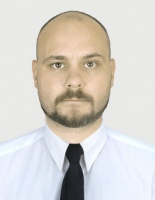 DocumentNumberPlace of issueDate of expiryCivil passportKE 046480Izmail13.11.1995Seamanâs passportAB 535507Izmail14.10.2019Tourist passport11525/201401Captain Izmail Port 16.09.201402.09.2019TypeNumberPlace of issueDate of expiryShip11525/201401Captain Izmail Port 16.09.201402.09.2019A-VI/I16205UCaptain Izmail Port 02.09.201402.09.2019